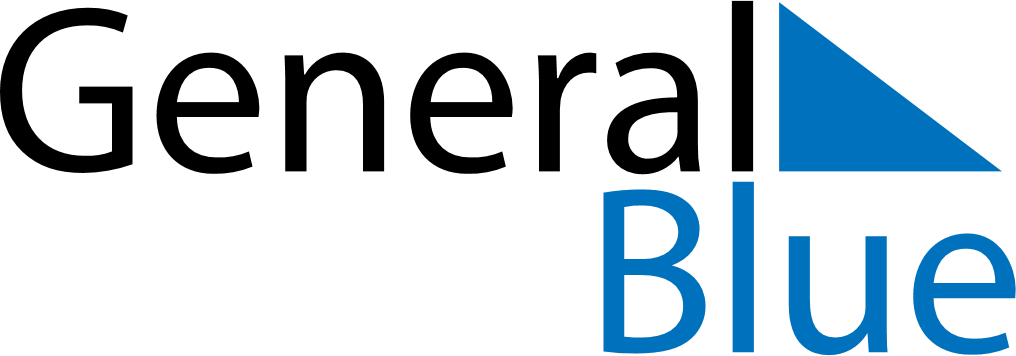 June 2029June 2029June 2029June 2029El SalvadorEl SalvadorEl SalvadorSundayMondayTuesdayWednesdayThursdayFridayFridaySaturday1123456788910111213141515161718192021222223Father’s DayDía del MaestroDía del Maestro2425262728292930